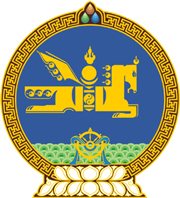 МОНГОЛ УЛСЫН ХУУЛЬ2021 оны 01 сарын 29 өдөр                                                                  Төрийн ордон, Улаанбаатар хотЗӨРЧИЛ ШАЛГАН ШИЙДВЭРЛЭХ ТУХАЙ   ХУУЛЬД НЭМЭЛТ ОРУУЛАХ ТУХАЙ1 дүгээр зүйл.Зөрчил шалган шийдвэрлэх тухай хуулийн 1.8 дугаар зүйлийн 6.10 дахь заалтын “9.11,” гэсний дараа “9.12,” гэж нэмсүгэй. 2 дугаар зүйл.Энэ хуулийг Музейн тухай хууль хүчин төгөлдөр болсон өдрөөс эхлэн дагаж мөрдөнө.  		МОНГОЛ УЛСЫН 		ИХ ХУРЛЫН ДАРГА				Г.ЗАНДАНШАТАР